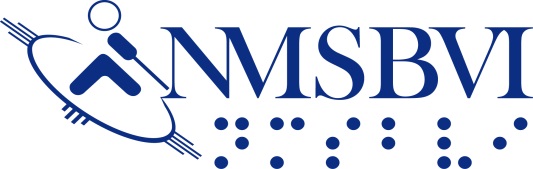 NMSBVI Access to Learning ~ Low Vision ClinicTEACHER OF STUDENTS WITH VISUAL IMPAIRMENTSLOW VISION PRE-EXAMINATION INFORMATION Teacher of Students with Visual Impairment Contact Information: Name):     Mailing Address:      Phone:      	                  Cell:      	            Email:      Today’s Date:      Student:      	DOB      	Sex:   M    FParent(s)’s Name:      Parent Daytime Phone: Home:      	Cell:      Student Information:School Attending:                                                                District:                                                           Student’s grade placement:      Student’s educational placement:       general education     special education            other (specify)      Does the student presently wear glasses?   Yes    NoIf so, are they: Worn for near work Worn for distance viewing Worn regularly Other      What is the student’s primary learning medium?              Braille        Regular print        Large print       Auditory    What visual working distance is used for near tasks (reading, writing, viewing pictures, viewing smaller objects)?      
What is the best way to test the child’s vision?                Naming letters                Naming shapes                Matching shapes
                Other (specify)____________________________________Does the student use any optical devices?               Yes     No                                    If yes, please list:        Does the student use any assistive technology?        Yes     No                                                     If yes, please list:         Does the student have other medical conditions or impairments?   Describe:      Has student had O&M evaluation?   Yes    No       If yes, date?                  (Attach a copy of the evaluation.)Does the student currently receive O&M services?   Yes     No    Describe any difficulties you see which you would like addressed as well as your goals/expectations for this evaluation and any additional information you feel is relevant to this evaluation:       To submit form electronically:  save this file to your computer; fill in fields,save final file, and email final file as an attachment to margarethidalgo@nmsbvi.k12.nm.usOR, to submit form via mail or fax:  NMSBVI-ECP, ATTN: Low Vision Clinic, 801 Stephen Moody Street SE, Albuquerque, NM 87123 Fax to 505-271-3073.  Or Call: 575-415-6044